REVISION HISTORYPROGRESS FLOW OF EDIT SECRETARIESLOGIN FOR POOpen Mozilla firefox/Google Chrome and type the address http://www.nsstechcellkerala.org/penta/ and press enter the following page will load.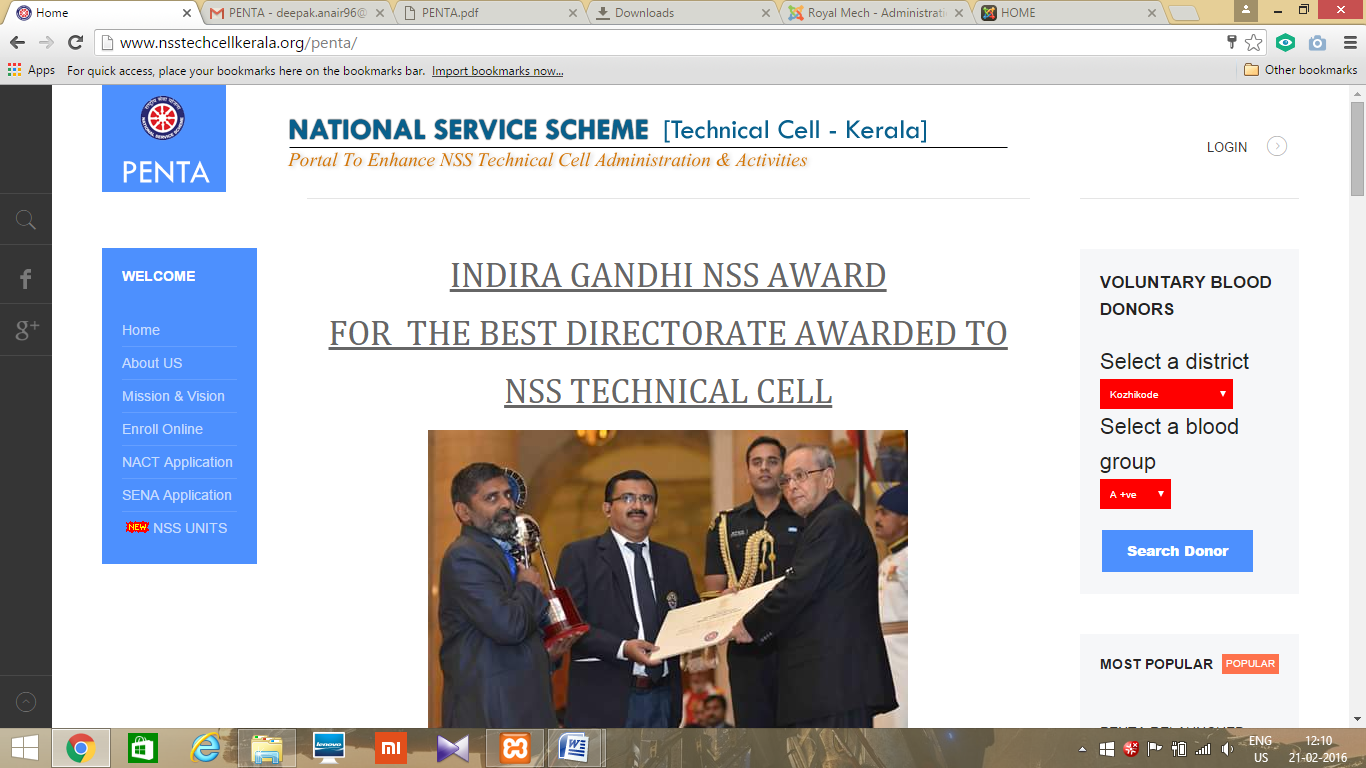 Click LOGIN 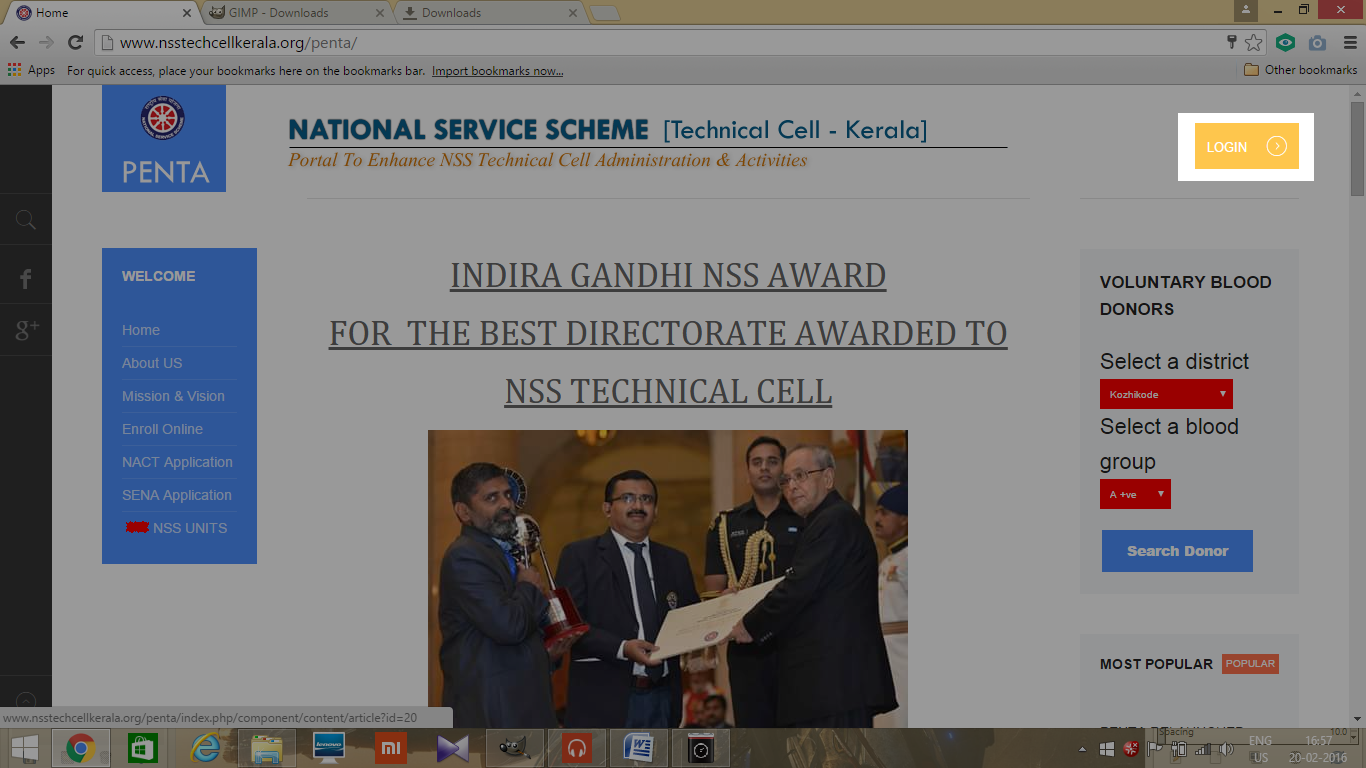 Then enter USERNAME and PASSWORD of PO and click login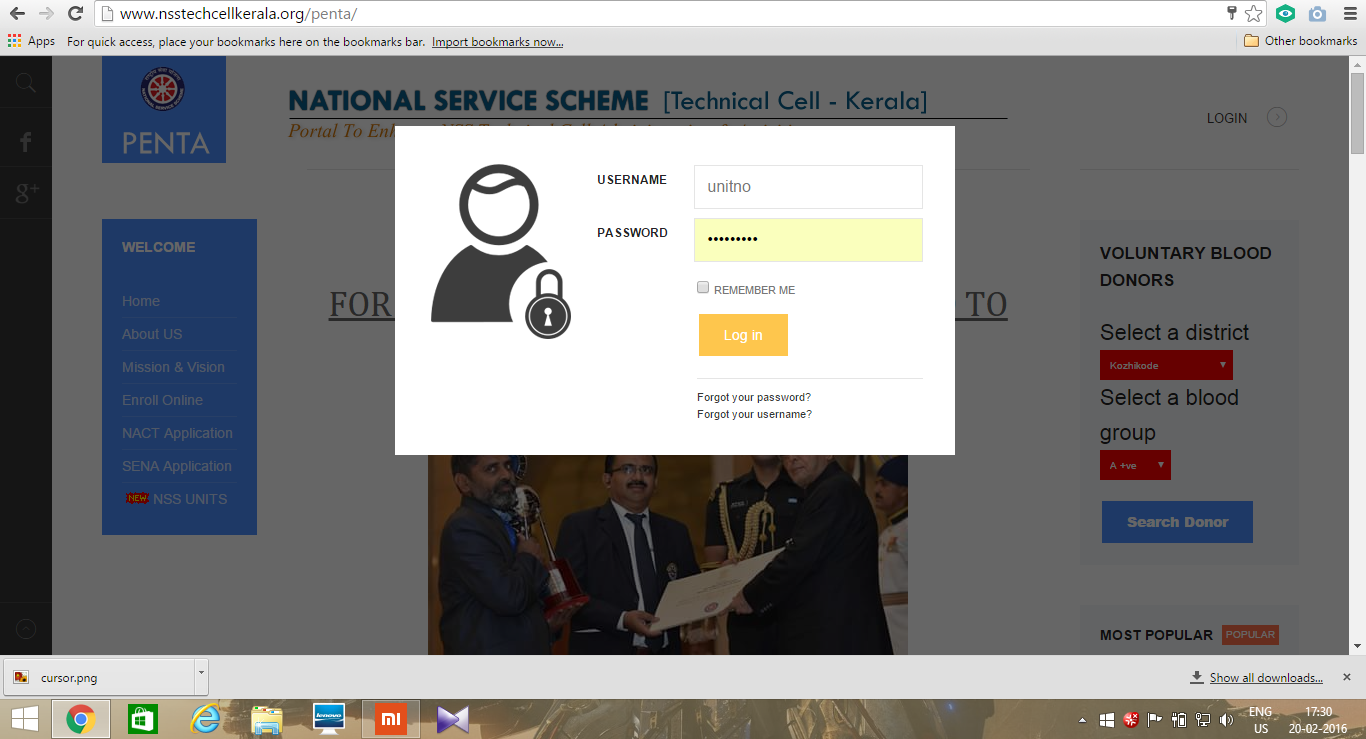 Then the following dashboard will open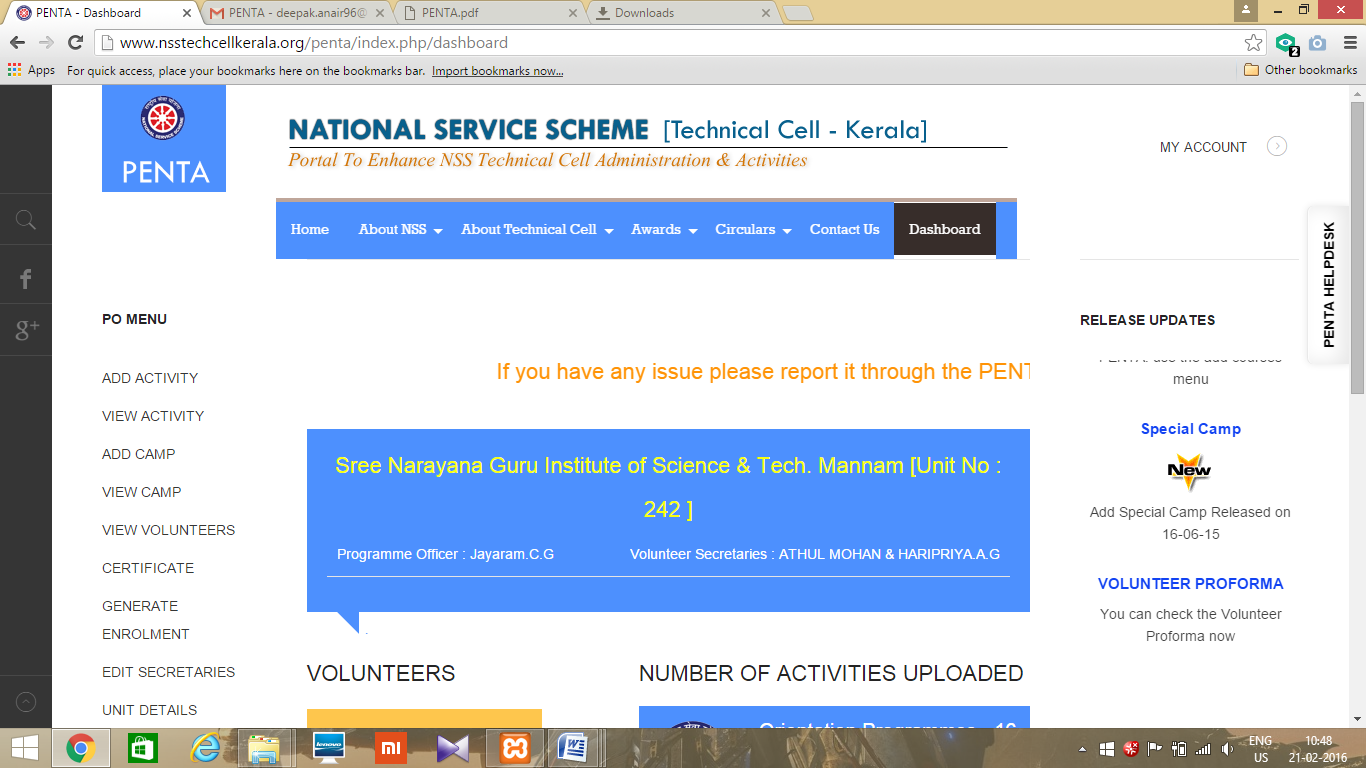 Edit secretariesAfter login, select the EDIT SECRETARIES option from side menu bar.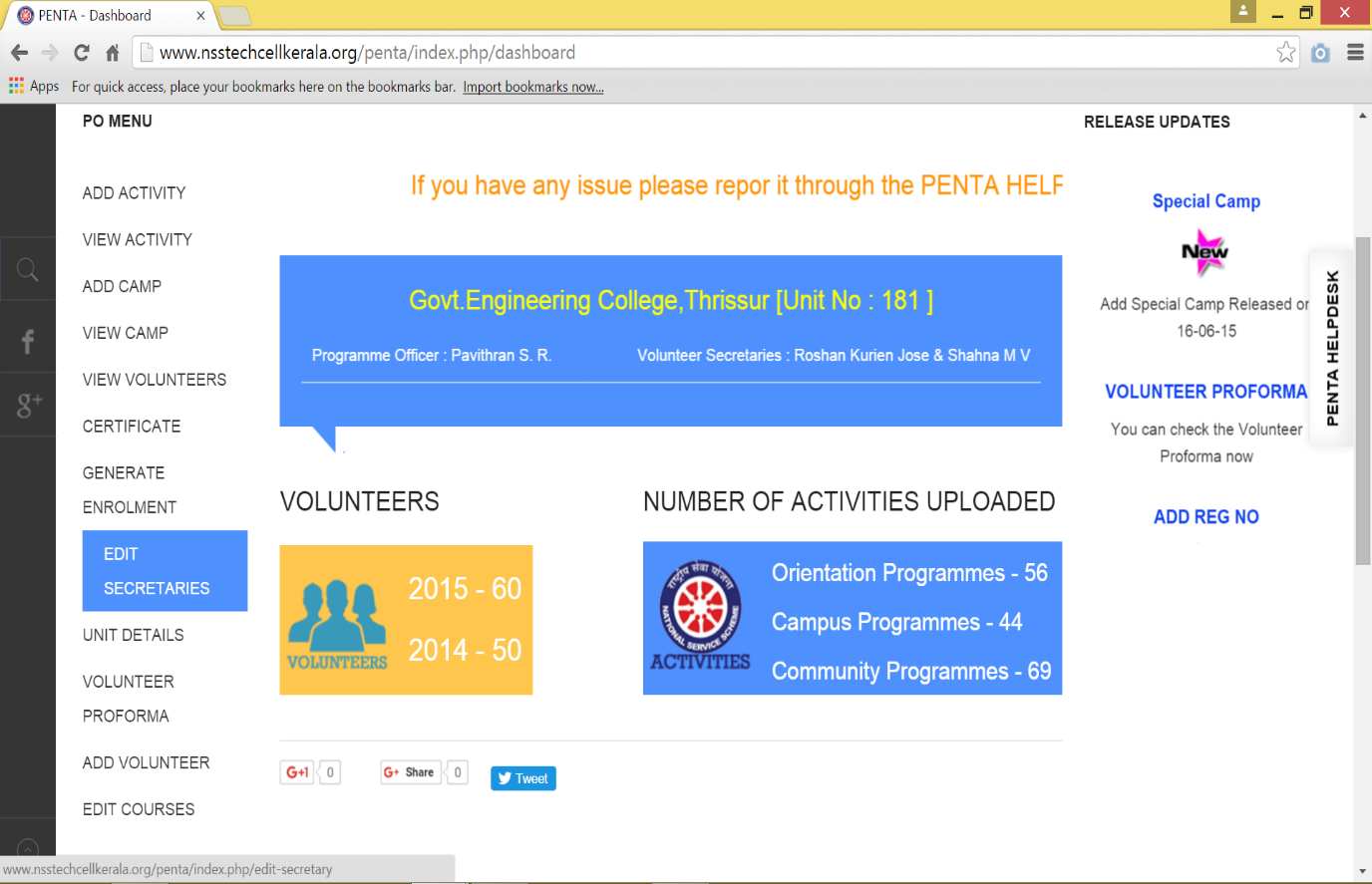 You will be navigated to an editable webpage showing the details of the volunteer secretaries.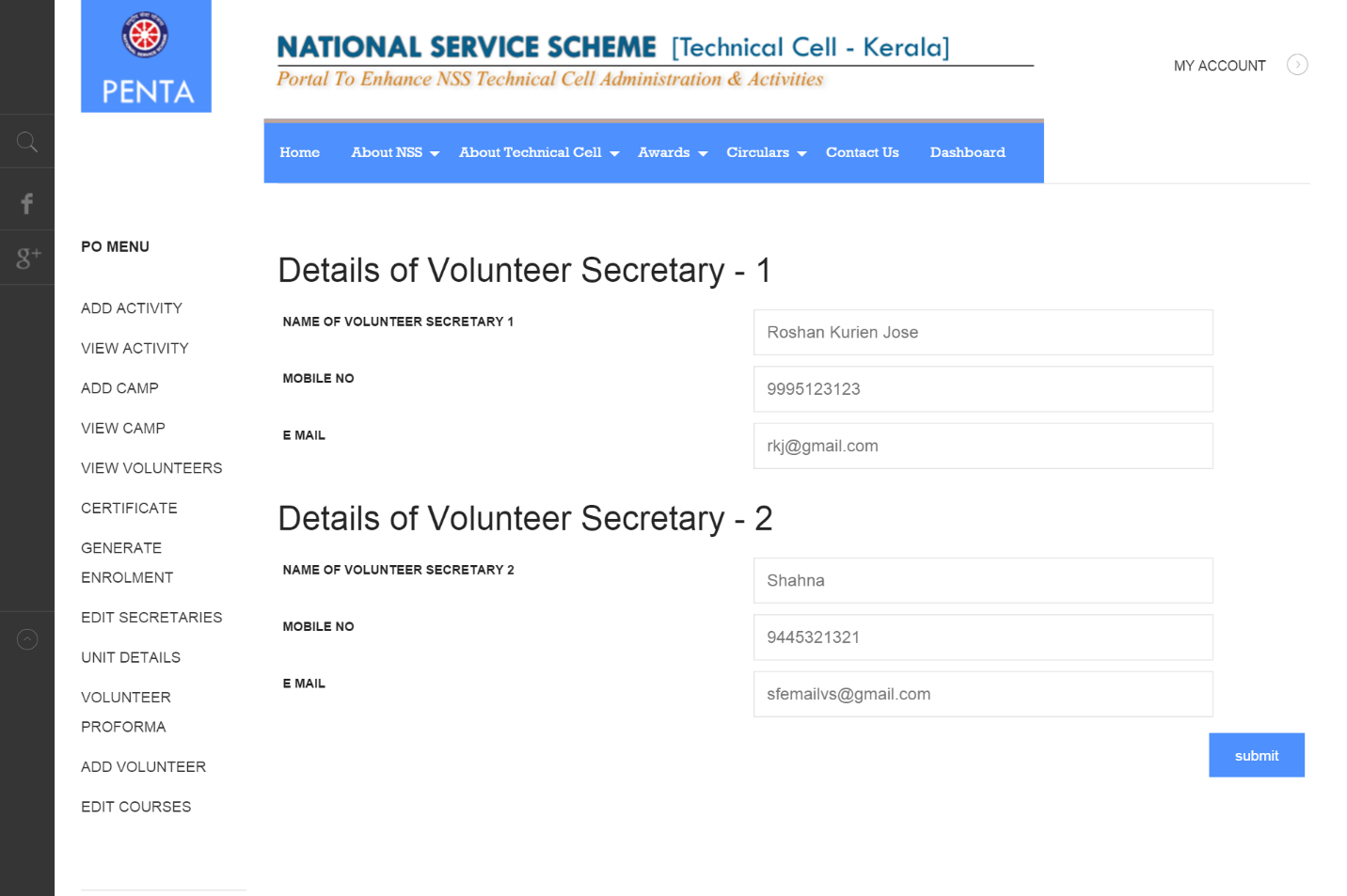 A popup will be shown after successful submission.LOGOUTClick MY ACCOUNT on the top right corner.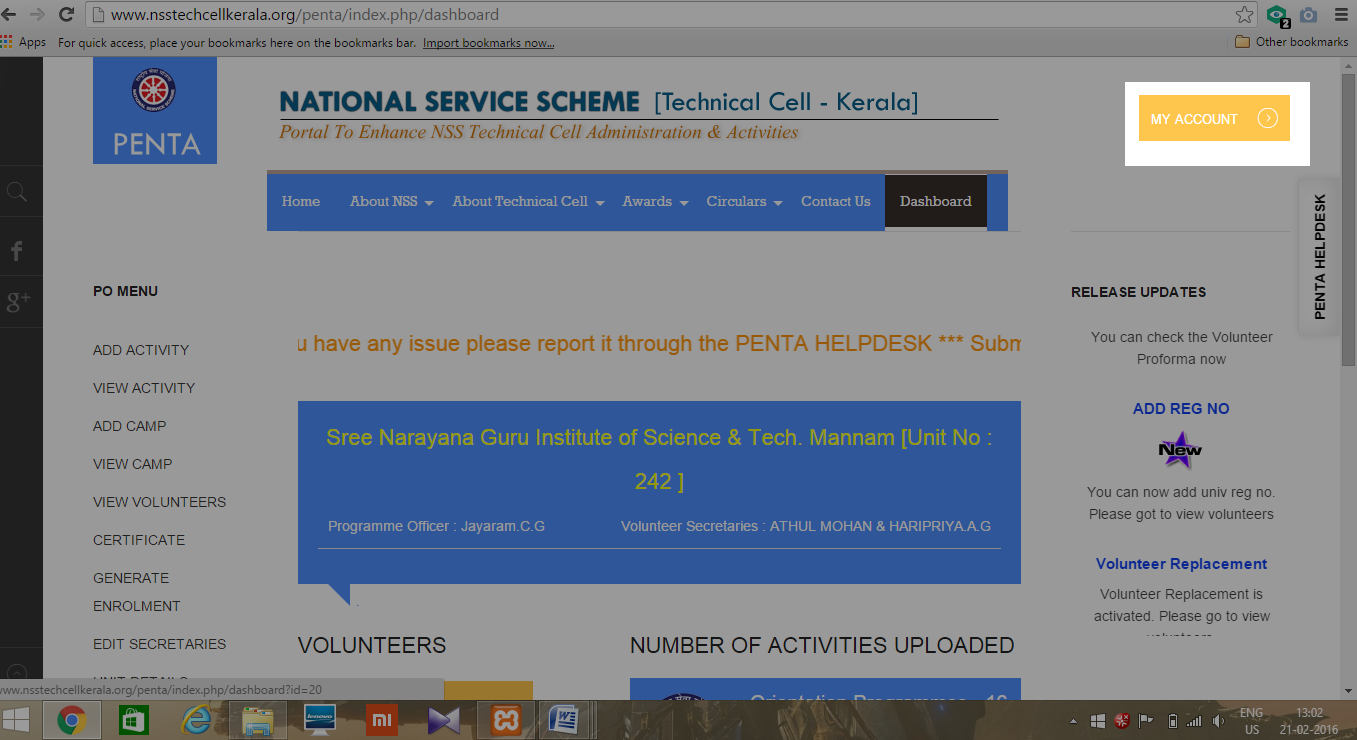 Click LOGOUT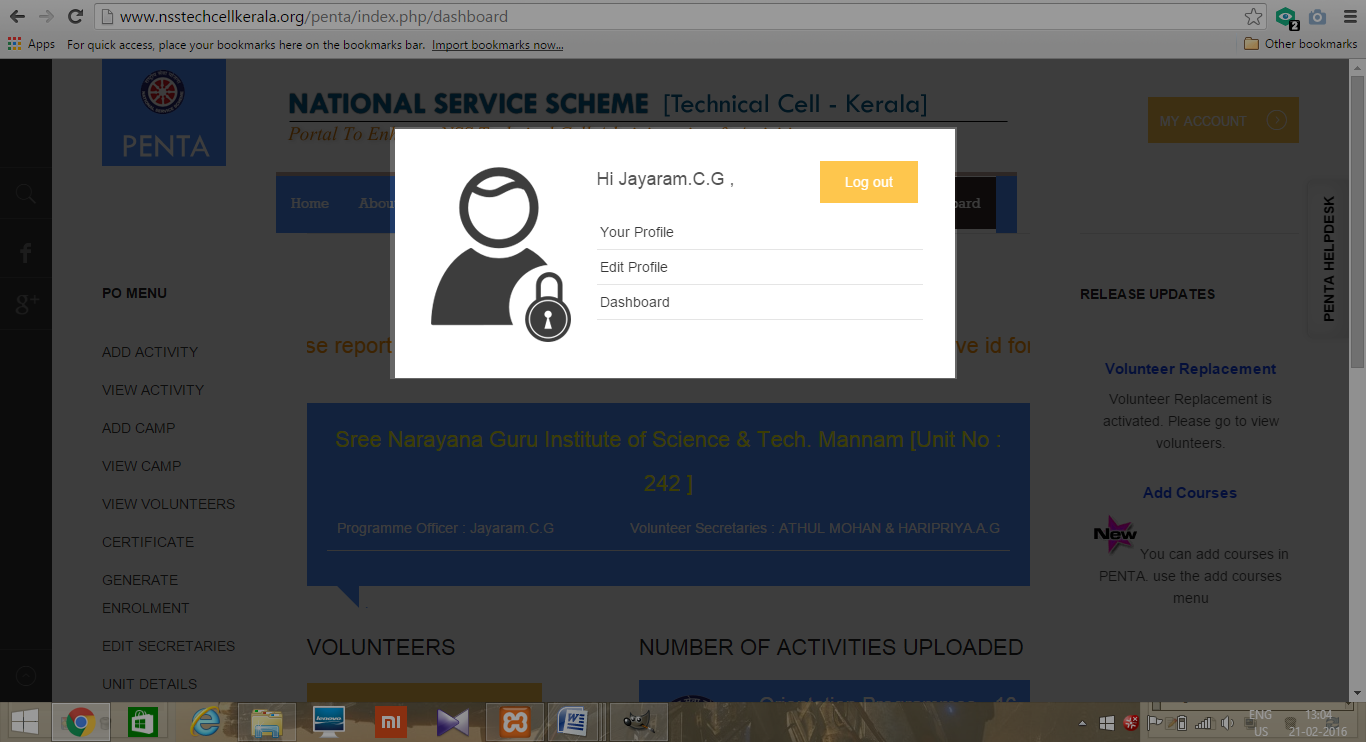 DateDescriptionAuthorVERSION21/02/16USER MANUAL FOR EDIT SECRETARIES1.0